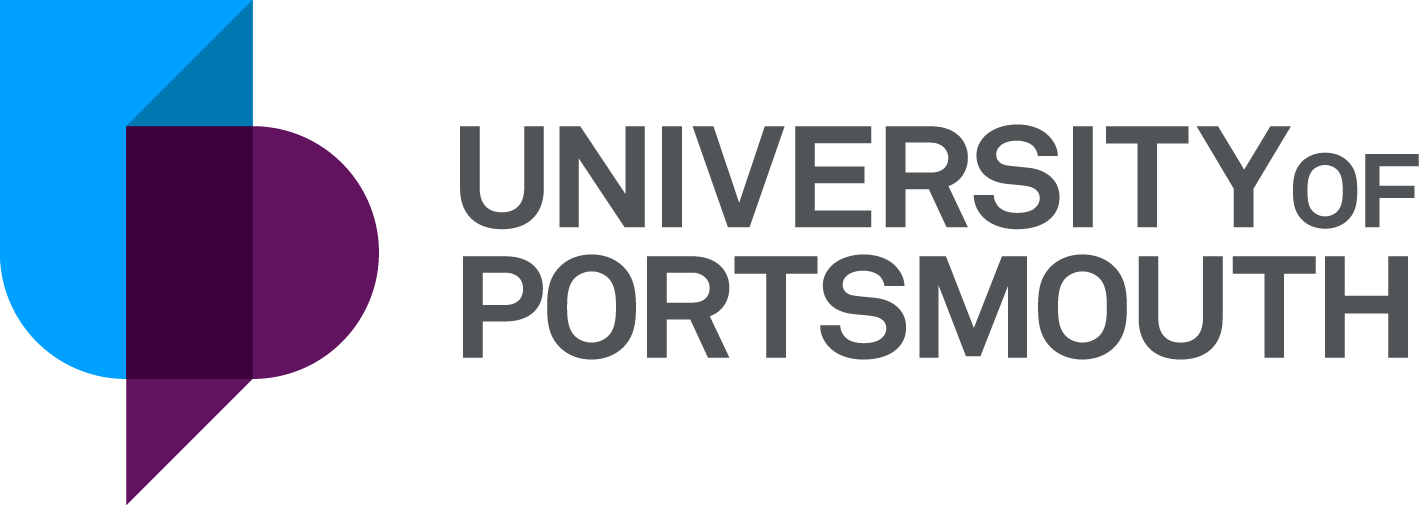 cedesk@port. ac.uk INTRODUCTIONPaperclip is a tool that allows users to attach electronic documents to an order list, supplier details and transactions. They can then be viewed by other users in the system.Most standard file types are supported and some can be previewed in the Paperclip screen. Word, Excel, PDF and text files are typical.There is no limit to the number of documents that can be attached but there is a 2 Mb (2048 Kb) limit per file. This is sufficient for a large Word or PDF document.Using PaperclipWherever you see a Paperclip toolbar button or see a paperclip column in a list view on a screen you can attach files. If an order/record has an existing attachment, then a paperclip will be displayed to the left of the record. Figure 1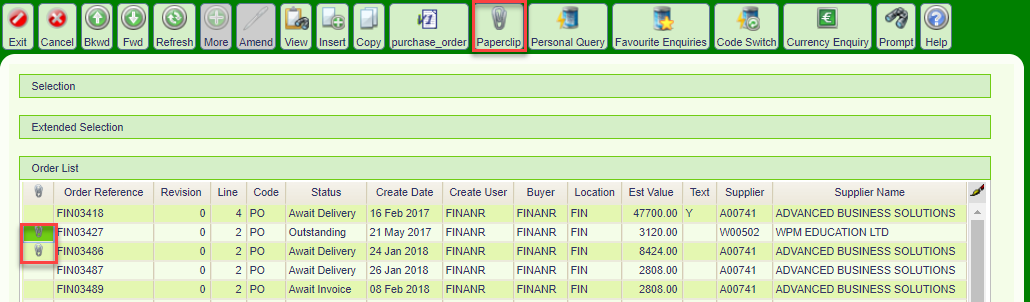 Process to attach a documentOrder List			Select a record			Select the paperclip button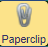 			Select the ‘Choose file’ button and navigate to the file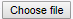 Attach File			Select the file and click ‘Open’Notes			Type notes in the box under the ‘Choose file’ buttonAttachment Visibility	Will default to Public. Select from the dropdown menu. See table 			below			Click to upload the document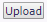 Process to open, review and close a document Order List		Select a record		Double click on the paperclip icon on the record line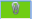 Paperclip pane	The Paperclip pane will open and display any attachments. See figure 2     			belowReview Document	Highlight the attachment and click the magnifying glass to review the				document in the preview pane or right click over the 						attachment and select ‘Preview Document’ from the menu. See figure 2 				below		Click to close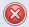 Figure 2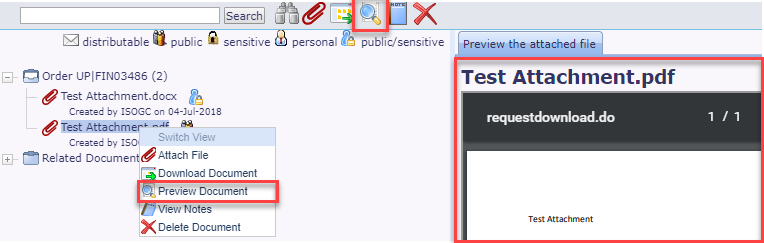 Process to download a document	Highlight the attachment and click the Download icon on the toolbar or 	right click over the attachment and select Download Document from the 	menu. See figure 3 below	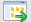 Figure 3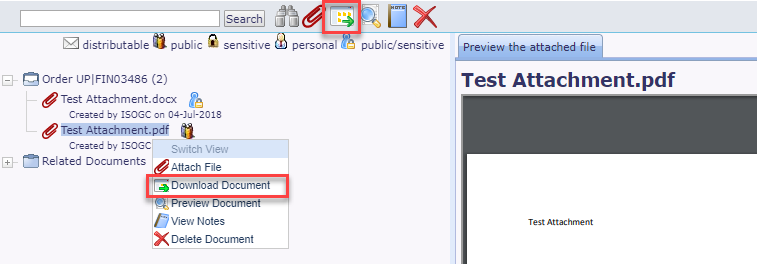 Process to delete a documentAttachment	Highlight the attachment and select the cross in the toolbar or right click 	over the attachment and select ‘Delete document’ from the menuFigure 4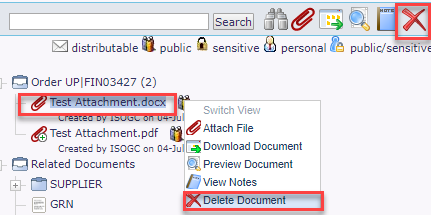 Process to view notes to an attachmentPaperclip pane	Highlight the attachment	Click the ‘View Notes’ icon or right click over the attachment and select 	View Notes. See figure 4 and 5 below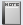 Figure 5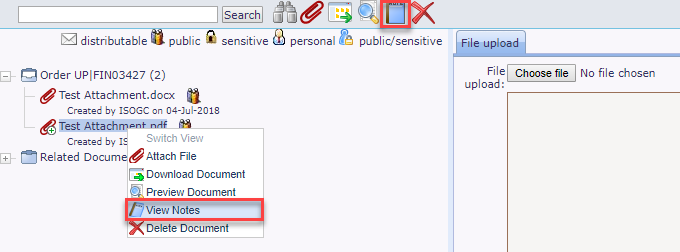 Figure 6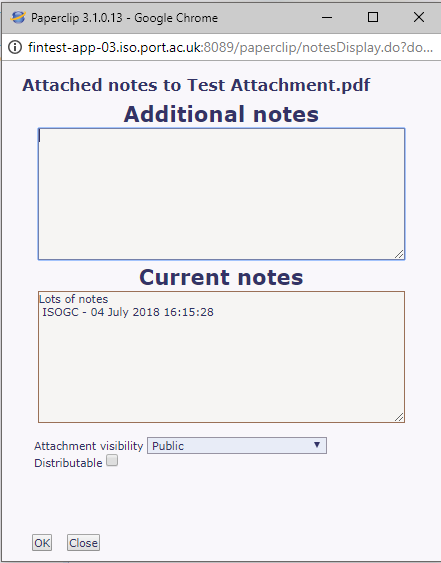 Related DocumentLists any attachments in the system where there is a link to the record you are viewing. This can be supplier transactions for the order being viewed or goods receipts etcFigure 7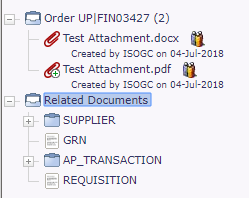 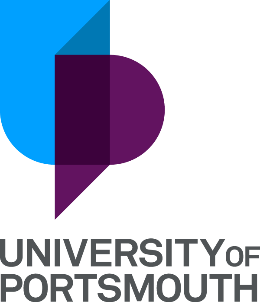 VisibilityDescriptionPublicAll users can see this documentSensitiveOnly users in the security groups can view sensitive informationPublic View\Sensitive UpdateVisible to all users but cannot be changed